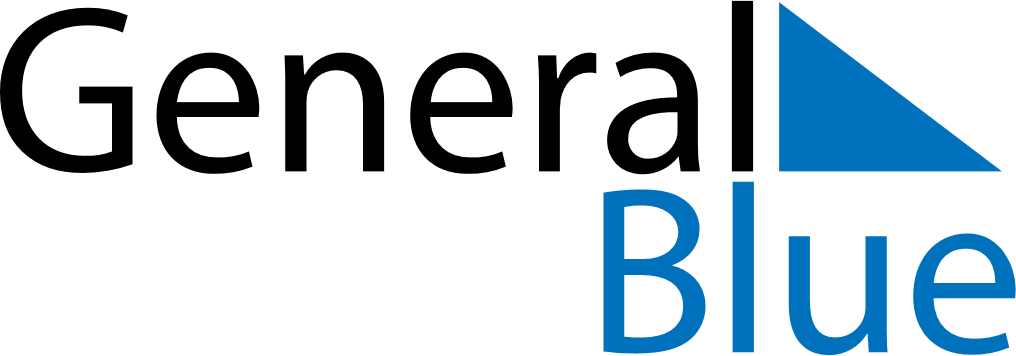 March 2024March 2024March 2024March 2024March 2024March 2024March 2024Beroun, Central Bohemia, CzechiaBeroun, Central Bohemia, CzechiaBeroun, Central Bohemia, CzechiaBeroun, Central Bohemia, CzechiaBeroun, Central Bohemia, CzechiaBeroun, Central Bohemia, CzechiaBeroun, Central Bohemia, CzechiaSundayMondayMondayTuesdayWednesdayThursdayFridaySaturday12Sunrise: 6:46 AMSunset: 5:45 PMDaylight: 10 hours and 58 minutes.Sunrise: 6:44 AMSunset: 5:46 PMDaylight: 11 hours and 2 minutes.34456789Sunrise: 6:42 AMSunset: 5:48 PMDaylight: 11 hours and 6 minutes.Sunrise: 6:40 AMSunset: 5:50 PMDaylight: 11 hours and 9 minutes.Sunrise: 6:40 AMSunset: 5:50 PMDaylight: 11 hours and 9 minutes.Sunrise: 6:38 AMSunset: 5:51 PMDaylight: 11 hours and 13 minutes.Sunrise: 6:36 AMSunset: 5:53 PMDaylight: 11 hours and 17 minutes.Sunrise: 6:34 AMSunset: 5:55 PMDaylight: 11 hours and 20 minutes.Sunrise: 6:32 AMSunset: 5:56 PMDaylight: 11 hours and 24 minutes.Sunrise: 6:29 AMSunset: 5:58 PMDaylight: 11 hours and 28 minutes.1011111213141516Sunrise: 6:27 AMSunset: 6:00 PMDaylight: 11 hours and 32 minutes.Sunrise: 6:25 AMSunset: 6:01 PMDaylight: 11 hours and 36 minutes.Sunrise: 6:25 AMSunset: 6:01 PMDaylight: 11 hours and 36 minutes.Sunrise: 6:23 AMSunset: 6:03 PMDaylight: 11 hours and 39 minutes.Sunrise: 6:21 AMSunset: 6:04 PMDaylight: 11 hours and 43 minutes.Sunrise: 6:19 AMSunset: 6:06 PMDaylight: 11 hours and 47 minutes.Sunrise: 6:17 AMSunset: 6:08 PMDaylight: 11 hours and 51 minutes.Sunrise: 6:14 AMSunset: 6:09 PMDaylight: 11 hours and 54 minutes.1718181920212223Sunrise: 6:12 AMSunset: 6:11 PMDaylight: 11 hours and 58 minutes.Sunrise: 6:10 AMSunset: 6:12 PMDaylight: 12 hours and 2 minutes.Sunrise: 6:10 AMSunset: 6:12 PMDaylight: 12 hours and 2 minutes.Sunrise: 6:08 AMSunset: 6:14 PMDaylight: 12 hours and 6 minutes.Sunrise: 6:06 AMSunset: 6:16 PMDaylight: 12 hours and 9 minutes.Sunrise: 6:04 AMSunset: 6:17 PMDaylight: 12 hours and 13 minutes.Sunrise: 6:01 AMSunset: 6:19 PMDaylight: 12 hours and 17 minutes.Sunrise: 5:59 AMSunset: 6:20 PMDaylight: 12 hours and 21 minutes.2425252627282930Sunrise: 5:57 AMSunset: 6:22 PMDaylight: 12 hours and 24 minutes.Sunrise: 5:55 AMSunset: 6:23 PMDaylight: 12 hours and 28 minutes.Sunrise: 5:55 AMSunset: 6:23 PMDaylight: 12 hours and 28 minutes.Sunrise: 5:53 AMSunset: 6:25 PMDaylight: 12 hours and 32 minutes.Sunrise: 5:50 AMSunset: 6:27 PMDaylight: 12 hours and 36 minutes.Sunrise: 5:48 AMSunset: 6:28 PMDaylight: 12 hours and 39 minutes.Sunrise: 5:46 AMSunset: 6:30 PMDaylight: 12 hours and 43 minutes.Sunrise: 5:44 AMSunset: 6:31 PMDaylight: 12 hours and 47 minutes.31Sunrise: 6:42 AMSunset: 7:33 PMDaylight: 12 hours and 51 minutes.